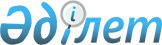 Оралмандарды анықтайтын деректерді (тегін, атын, әкесінің атын) және құжаттандыруды заңнамаға сәйкес келтіру мәселелері жөніндегі жұмыс тобын құру туралыҚазақстан Республикасы Премьер-Министрінің 2007 жылғы 20 сәуірдегі N 99-ө Өкімі



      1. Оралмандарды анықтайтын деректерді (тегін, атын, әкесінің атын) және құжаттандыруды Қазақстан Республикасының заңнамасына сәйкес келтіру жөнінде келісілген ұсыныстар әзірлеу мақсатында мынадай құрамда жұмыс тобы құрылсын:



 



Нұғманов                  - Қазақстан Республикасының Әділет



Серік Пикұлы                вице-министрі, жетекші

Әбіш                      - Қазақстан Республикасы Әділет



Самат Сатыбалдыұлы          министрлігі Тіркеу қызметі комитетінің



                            төрағасы, жетекшінің орынбасары

Нұрабаева                 - Қазақстан Республикасы Әділет 



Зайда Тоқашқызы             министрлігі Тіркеу қызметі комитетінің



                            азаматтық хал актілерін тіркеу



                            жұмыстарын ұйымдастыру бөлімінің



                            бастығы, хатшы

Великий                   - Қазақстан Республикасы Президенті



Игорь Васильевич            Әкімшілігі Құқық қорғау және сот



                            жүйелері мәселелері бөлімінің



                            сектор меңгерушісі

Әлібаев                   - Қазақстан Республикасы Бас прокура-



Талғат Айтпайұлы            турасының Мемлекеттік органдар



                            қызметіндегі заңдылықты қадағалау



                            департаменті бөлімінің аға прокуроры

Мұхаметқалиев             - Қазақстан Республикасы Ұлттық



Жанболат Матайұлы           қауіпсіздік комитетінің департамент



                            бастығының орынбасары

Аубеков                   - Қазақстан Республикасы Сыртқы істер



Азамат Аусадықұлы           министрлігі Консулдық қызмет



                            департаментінің бөлім бастығы

Жиенбаев                  - Қазақстан Республикасы Ішкі істер



Еркінбек Рамазанұлы         министрлігі Әкімшілік полициясы



                            комитетінің азаматтық және иммиграция



                            басқармасы бастығының орынбасары

Күзекбай                  - Қазақстан Республикасы Мәдениет және



Ердан Файзоллаұлы           ақпарат министрлігінің Тіл комитеті



                            тілдерді дамыту және нормативтік-



                            лингвистикалық проблемалар



                            басқармасының бөлім бастығы

Тоқсамбаев                - Қазақстан Республикасы Еңбек және 



Марат Есімқұлұлы            халықты әлеуметтік қорғау министрлігінің



                            Көші-қон комитеті көші-қон басқармасының



                            бөлім бастығы

Байсағызов                - Қазақстан Республикасы Әділет



Тұнғатар Николайұлы         министрлігінің Тіркеу қызметі комитеті



                            Құжаттандыру басқармасының бастығы

Досжанов                  - Л.Н.Гумилев атындағы Еуразия



Бекжан                      университетінің аға оқытушысы,



                            филология ғылымдарының кандидаты

      2. Жұмыс тобы екі ай мерзімде оралмандарды анықтайтын деректерді (тегін, атын, әкесінің атын) және құжаттандыруды Қазақстан Республикасының заңнамасына сәйкес келтіру мәселелері жөнінде ұсыныстар әзірлесін және Қазақстан Республикасының Үкіметіне енгізсін.

      

Премьер-Министр


					© 2012. Қазақстан Республикасы Әділет министрлігінің «Қазақстан Республикасының Заңнама және құқықтық ақпарат институты» ШЖҚ РМК
				